ПОСТАНОВЛЕНИЕАдминистрации сельского поселения Богородицкий сельсоветДобринского муниципального района Липецкой областиРоссийской Федерации12.01.2021 г.                 ж.-д. ст. Плавица                            № 3Об утверждении Порядка применения бюджетной классификации РоссийскойФедерации в части целевых статей и видов расходов, применяемых при составлении и исполнении  бюджета сельского поселенияБогородицкий сельсовет Добринского муниципального района Липецкой области Российской Федерации на 2021 и на плановый период 2022-2023 годов, в том числе финансовое обеспечение которых осуществляется за счет межбюджетных субсидий, субвенций и иных межбюджетных трансфертов, имеющих целевое назначение   В соответствии с Положением «О бюджетном процессе сельского поселения Богородицкий  сельсовет», утвержденное решением Совета депутатов сельского поселения Богородицкий сельсовет от 20.12.2010г.   №50-рс (с внесенными изменениями) администрация сельского поселения Богородицкий сельсовет:                                   ПОСТАНОВЛЯЕТ:1. Утвердить  Порядок применения бюджетной классификации Российской Федерации в части целевых статей и видов расходов, применяемых при составлении и исполнении бюджета сельского поселения Богородицкий сельсовет Добринского муниципального района Липецкой области Российской Федерации на 2021 и на плановый период 2022-2023, в том числе финансовое обеспечение которых осуществляется за счет межбюджетных субсидий, субвенций  и иных межбюджетных трансфертов, имеющих целевое назначение (прилагается).2. Контроль за исполнением данного постановления возложить на главу администрации сельского поселения Богородицкий сельсовет А.И. Овчинникова.  3.Настоящее постановление вступает в силу с дня его обнародования и     распространяется на правоотношения с 01.01.2021г.       Глава администрациисельского поселения Богородицкийсельсовет                                                                               А.И. Овчинников                                        Утвержден                                                                                     постановлением администрации                                                                      сельского поселения Богородицкий  сельсовет       от  12.01.2020г. № 3                                                      ПОРЯДОКприменения бюджетной классификации Российской Федерации в части целевых статей и видов расходов, применяемых при составлении и исполнении бюджета сельского поселения Богородицкий сельсовет Добринского муниципального района Липецкой области Российской Федерации на 2021 и на плановый период 2022-2023 годов, в том числе финансовое обеспечение которых осуществляется за счет межбюджетных субсидий, субвенций и иных межбюджетных трансфертов, имеющих целевое назначениеЦелевые статьи классификации бюджета сельского поселения       99 0 00 00000  Непрограммные расходы бюджета поселенияПо данной целевой статье отражаются расходы по обеспечению деятельности органов местного самоуправления в рамках непрограммных расходов бюджета поселения       99 1 00 00000 Обеспечение деятельности органов местного самоуправления       99 1 00 00050 Обеспечение деятельности главы местной администрации (исполнительно-распорядительного органа муниципального образования       99 9 00 00110   Расходы на выплаты по оплате труда работников органов местного самоуправления       99 9 00 00120  Расходы на обеспечение функций органов местного самоуправления(за исключением расходов на выплаты по оплате труда работников указанных органов)       99 9 00 00130  Межбюджетные трансферты бюджету муниципального района из бюджета поселения на осуществление части полномочий по решению вопросов местного значения в соответствии с заключенным соглашением      99 9 00 51180  Осуществление первичного воинского учета на территориях, где отсутствуют военные комиссариаты01 0 00 00000   Муниципальная программа сельского поселения «Устойчивое развитие территории сельского поселения Богородицкий сельсовет Добринского муниципального района Липецкой области на 2020 -2024 годы»По данной целевой статье отражаются расходы   подпрограмм:«Обеспечение населения качественной, развитой инфраструктурой и повышения уровня благоустройства территории сельского поселения Богородицкий сельсовет»«Развитие социальной сферы на территории сельского поселения Богородицкий сельсовет» «Обеспечение безопасности человека и природной среды на территории сельского поселения Богородицкий сельсовет»«Обеспечение реализации муниципальной политики на территории сельского поселения Богородицкий сельсовет»«Энергосбережение и энергетическая эффективность на территории сельского поселения Богородицкий сельсовет»         01 4 02 86790  Приобретение программного обеспечения по электронному ведению похозяйственного учета в поселении        01 4 02 S6790  Повышение квалификации муниципальных служащих на условиях софинансирования с областным бюджетом        01 4 03 20080  Расходы на оплату членских взносов        01 4 01 20090  Расходы по уплате процентов за пользование кредитом     01 1 01 41100  Расходы на содержание дорог01 1 02 20010  Расходы на уличное освещение01 1 05 41200  Взносы на капремонт многоквартирных домов01 1 03  20020  Окашивание, озеленение территории сельского поселения01 1 04 99999 Реализация направления расходов основного мероприятия «Прочие мероприятия по  благоустройству сельского поселения»01 2 02 09000 Предоставление бюджетным и автономным учреждениям субсидий01 2 01 09000 Предоставление бюджетным и автономным учреждениям субсидий122  Иные выплаты персоналу государственных(муниципальных) органов, за исключением фонда оплаты трудаПо данному элементу отражаются расходы бюджета сельского поселения, направленные на осуществление дополнительных выплат и компенсаций работникам органов местного самоуправления, в том числе обусловленных статусом муниципальных гражданских служащих в соответствии с законодательством  субъекта Российской Федерации, нормативными актами органов местного самоуправления муниципального района, не включенных в фонд оплаты труда, а также на уплату страховых взносов с указанных выплат в установленных законодательством случаях.129 Взносы по обязательному социальному страхованию на выплаты денежного содержания и иные выплаты работникам государственных (муниципальных) органовПо данному элементу отражаются расходы бюджета сельского поселения, направленные на уплату страховых взносов в бюджеты государственных внебюджетных фондов на суммы оплаты труда.200   Закупка товаров, работ и услуг для обеспечения государственных (муниципальных) нужд242  Закупка товаров, работ, услуг в сфере информационно-коммуникационных технологийПо данному элементу подлежат отражению расходы на закупку товаров, работ и услуг в сфере информационно-коммуникационных технологий:проектирование прикладных систем и ИКТ-инфраструктуры;приобретение прав на программное обеспечение, разработка (доработка) программного обеспечения;приобретение оборудования (в том числе с предустановленным программным обеспечением), включая расходы на монтажные работы и пуско-наладочные работы по указанному оборудованию;подключение (обеспечение доступа) к внешним информационным ресурсам и сетям связи, коммуникационным сетям;эксплуатационные расходы (в том числе обеспечение функционирования и поддержка работоспособности прикладного и системного программного обеспечения, техническое обслуживание аппаратного обеспечения, включающее контроль технического состояния, закупка комплектующих);оплату арендной платы в соответствии с заключенными договорами аренды (субаренды, имущественного найма, проката) ИКТ-оборудования (автоматизированных рабочих мест, коммуникационного, серверного, периферийного оборудования);другие аналогичные расходы.244  Прочая закупка товаров, работ и услугдля муниципальных нуждПо данному элементу отражаются расходы на закупку товаров, работ, услуг для муниципальных нужд, не отнесенных к 252 - 253, в том числе расходы на приобретение в муниципальную собственность акций акционерных обществ у третьих лиц.247 Прочая закупка товаров, работ и услугдля муниципальных нужд500   Межбюджетные трансферты540 Иные межбюджетные трансфертыДанная группа предназначена для отражения (с учетом установленной в ней детализации по подгруппам и элементам) расходов бюджета сельского поселения  на предоставление бюджетам муниципальных образований иных межбюджетных трансфертов.600 Предоставление субсидий бюджетным, автономным учреждениям и иным некоммерческим организациям621  Субсидии автономным учреждениям на финансовое обеспечение государственного (муниципального) задания на оказание государственных (муниципальных) услуг (выполнение работ)Данная группа предназначена для отражения (с учетом установленной в ней детализации по подгруппам и элементам) расходов бюджета сельского поселения на предоставление субсидий бюджетным, автономным учреждениям и иным некоммерческим организациям в целях оказания муниципальных услуг (выполнения работ).700    Обслуживание государственного (муниципального) долга730  Обслуживание муниципального долгаДанная группа предназначена для отражения (с учетом установленной в ней детализации по подгруппам и элементам) расходов бюджета сельского поселения на  обслуживание муниципального долга800     Иные бюджетные ассигнования851 Уплата налога на имущество организацийи земельного налогаПо данному элементу отражаются расходы по уплате налога на имущество организаций и земельного налога (в том числе в период строительства объектов капитального строительства). 852 Уплата прочих налогов и сборовПо данному элементу отражаются расходы по уплате налога на транспорт, налог на негативное влияние на окружающую среду853 Уплата иных платежей- иных налогов, сборов и обязательных платежей, а также платежей в форме паевых, членских и иных взносов (за исключением взносов в международные организации).870 Резервные средства321 Специальные расходыПо данной подгруппе отражаются расходы бюджета сельского поселения, предусмотренные на реализацию отдельных мероприятий, распределение которых по соответствующим группам, подгруппам и элементам не представляется возможным в силу специфики соответствующих расходных обязательств бюджетов.2. Виды расходов классификации бюджета сельского поселения100   Расходы на выплаты персоналу в целях обеспечения выполнения функций государственными (муниципальными) органами, казенными учреждениями, органами управления государственными внебюджетными фондами121 Фонд оплаты труда государственных (муниципальных) органов и  взносы по обязательному социальному страхованиюПо данному элементу отражаются расходы бюджета сельского поселения, направленные на выплату денежного содержания работникам органов местного самоуправления на основе договоров (контрактов), в том числе в соответствии с законодательством о муниципальной службе, а также иные выплаты работникам органов местного самоуправления в пределах фонда оплаты труда, в том числе выплаты пособия за первые три дня временной нетрудоспособности за счет средств работодателя, в случае заболевания работника или полученной им травмы (за исключением несчастных случаев на производстве и профессиональных заболеваний).Сопоставительная таблица целевых статей расходов для составления и исполнения  федерального бюджетаСопоставительная таблица целевых статей расходов для составления и исполнения  федерального бюджетаСопоставительная таблица целевых статей расходов для составления и исполнения  федерального бюджетаСопоставительная таблица целевых статей расходов для составления и исполнения  федерального бюджетаСопоставительная таблица целевых статей расходов для составления и исполнения  федерального бюджетаСопоставительная таблица целевых статей расходов для составления и исполнения  федерального бюджетаи бюджетов государственных внебюджетных фондов Российской Федерации на 2020 год и на плановый период 2021 и 2021    годов, к применяемым в 2019 годуи бюджетов государственных внебюджетных фондов Российской Федерации на 2020 год и на плановый период 2021 и 2021    годов, к применяемым в 2019 годуи бюджетов государственных внебюджетных фондов Российской Федерации на 2020 год и на плановый период 2021 и 2021    годов, к применяемым в 2019 годуи бюджетов государственных внебюджетных фондов Российской Федерации на 2020 год и на плановый период 2021 и 2021    годов, к применяемым в 2019 годуи бюджетов государственных внебюджетных фондов Российской Федерации на 2020 год и на плановый период 2021 и 2021    годов, к применяемым в 2019 годуи бюджетов государственных внебюджетных фондов Российской Федерации на 2020 год и на плановый период 2021 и 2021    годов, к применяемым в 2019 годуЦелевая статья расходов в соответствии с  постановлением администрации  от 27 декабря 2018года № 151Целевая статья расходов в соответствии с  постановлением администрации  от 27 декабря 2018года № 151Целевая статья расходов в соответствии с  постановлением администрации  от 27 декабря 2018года № 151Целевая статья расходов в соответствии с  постановлением администрации  от 12 января 2021 года № 3Целевая статья расходов в соответствии с  постановлением администрации  от 12 января 2021 года № 3Целевая статья расходов в соответствии с  постановлением администрации  от 12 января 2021 года № 3Код ЦСРНаименование целевой статьи расходовНаименование целевой статьи расходовКод ЦСРНаименование целевой статьи расходовНаименование целевой статьи расходов99 0 00 00000Непрограммные расходы бюджета сельского поселенияНепрограммные расходы бюджета сельского поселения99 0 00 00000Непрограммные расходы бюджета сельского поселенияНепрограммные расходы бюджета сельского поселения99 1 00 00050Обеспечение деятельности главы местной администрации (исполнительно-распорядительного органа муниципального образования)Обеспечение деятельности главы местной администрации (исполнительно-распорядительного органа муниципального образования)99 1 00 00050Обеспечение деятельности главы местной администрации (исполнительно-распорядительного органа муниципального образования)Обеспечение деятельности главы местной администрации (исполнительно-распорядительного органа муниципального образования)99 9 00 0011099 9 00 00110Расходы на выплаты персоналу в целях обеспечения выполнения функций государственными (муниципальными) органами, казенными учреждениями, органами управления государственными внебюджетными фондами99 9 00 00110Расходы на выплаты персоналу в целях обеспечения выполнения функций государственными (муниципальными) органами, казенными учреждениями, органами управления государственными внебюджетными фондамиРасходы на выплаты персоналу в целях обеспечения выполнения функций государственными (муниципальными) органами, казенными учреждениями, органами управления государственными внебюджетными фондами99 9 00 0012099 9 00 00120Расходы на обеспечение функций органов местного самоуправления (за исключением расходов на выплаты по оплате труда работников указанных органов)99 9 00 00120Расходы на обеспечение функций органов местного самоуправления (за исключением расходов на выплаты по оплате труда работников указанных органов)Расходы на обеспечение функций органов местного самоуправления (за исключением расходов на выплаты по оплате труда работников указанных органов)99 9 00 0013099 9 00 00130Межбюджетные трансферты бюджету муниципального района из бюджета  сельского поселения на осуществление части полномочий по решению вопросов местного значения в соответствии с заключенным соглашением99 9 00 00130Межбюджетные трансферты бюджету муниципального района из бюджета  сельского поселения на осуществление части полномочий по решению вопросов местного значения в соответствии с заключенным соглашениемМежбюджетные трансферты бюджету муниципального района из бюджета  сельского поселения на осуществление части полномочий по решению вопросов местного значения в соответствии с заключенным соглашением01 4 02 8679001 4 02 86790Приобретение программного обеспечения по электронному ведению похозяйственного учета в поселении01 4 02 86790Приобретение программного обеспечения по электронному ведению похозяйственного учета в поселенииПриобретение программного обеспечения по электронному ведению похозяйственного учета в поселении01 4 02 S679001 4 02 S6790Расходы на приобретение программного обеспечения по электронному ведению похозяйственного учета на условиях софинансирования с областным бюджетом01 4 02 S6790Расходы на приобретение программного обеспечения по электронному ведению похозяйственного учета на условиях софинансирования с областным бюджетомРасходы на приобретение программного обеспечения по электронному ведению похозяйственного учета на условиях софинансирования с областным бюджетом01 4 03 2008001 4 03 20080Расходы на оплату членских взносов01 4 03 20080Расходы на оплату членских взносовРасходы на оплату членских взносов99 9 00 5118099 9 00 51180Осуществление первичного воинского учета на территориях, где отсутствуют военные комиссариаты99 9 00 51180Осуществление первичного воинского учета на территориях, где отсутствуют военные комиссариатыОсуществление первичного воинского учета на территориях, где отсутствуют военные комиссариаты01 1 01 4110001 1 01 41100Расходы на содержание и текущий ремонт дорог01 1 01 41100Расходы на содержание  дорогРасходы на содержание  дорог01105412000110541200Взносы на капремонт многоквартирных домов0110541200Взносы на капремонт многоквартирных домовВзносы на капремонт многоквартирных домов01 1 04 S615001 1 04 S6150Расходы на уличное освещение01 1 02 20010Расходы на уличное освещениеРасходы на уличное освещение01 1 04 S615001 1 04 S6150Расходы на уличное освещение на условиях софинансирования с областным бюджетом01 1 02 20010Расходы на уличное освещение на условиях софинансирования с областным бюджетомРасходы на уличное освещение на условиях софинансирования с областным бюджетом01 1 03 2002001 1 03 20020Расходы по благоустройству и содержанию мест захоронения01 1 03 20020Расходы по благоустройству и содержанию мест захороненияРасходы по благоустройству и содержанию мест захоронения01 1 04 9999901 1 04 99999Расходы на прочие мероприятия по благоустройству01 1 04 99999Расходы на прочие мероприятия по благоустройствуРасходы на прочие мероприятия по благоустройству01 2 02 0900001 2 02 09000Предоставление бюджетным и автономным учреждениям субсидий01 2 02 09000Предоставление бюджетным и автономным учреждениям субсидийПредоставление бюджетным и автономным учреждениям субсидий01 2 01 0900001 2 01 09000Предоставление бюджетным и автономным учреждениям субсидий01 2 01 09000Предоставление бюджетным и автономным учреждениям субсидийПредоставление бюджетным и автономным учреждениям субсидий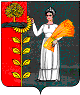 